                            TEMA DELLA PRESIDENTE DELL’INTERNATIONAL INNER WHEEL                                                                                                                                CHRISTINE  KIRBY                                                                     Empower and EvolveMy hope for the theme is to encourage our members to educate themselves on Inner Wheel. By examining, honouring and learning from our Inner Wheel heritage, we can use this knowledge to ensure our growth, individually and collectively, and to enable Inner Wheel to participate more confidently and successfully. TRADUZIONELa mia speranza è che il tema incoraggi le nostre socie  a migliorare le loro conoscenze sull'Inner Wheel. Esaminando, onorando e imparando dalla nostra eredità Inner Wheel, possiamo usare questa conoscenza per assicurare la nostra crescita, individualmente e collettivamente, e per consentire all’ Inner Wheel di essere presente con maggior sicurezza e successo.Alla luce del chiarimento mandatoci dalla Presidente dell’IIW Christine Kirby, il  Tema Presidenziale può essere tradotto nel seguente modo:                                    “MIGLIORATE LE VOSTRE CONOSCENZE E PROGREDITE”Gemma Pirondini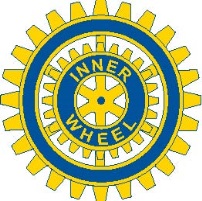     National Council Italy  2018-2019         International Inner Wheel        NATIONAL REPRESENTATIVE                                                                                                                          Gemma PIRONDINI VENUTI  PHF      Via Mentana 32 – 22100  COMO - ITALY      Tel. +39  031 273659   Mob.  +39  335 7521341       E-mails:  gemma.pirondini@virgilio.it                       iiw.it.nationalrep@gmail.com 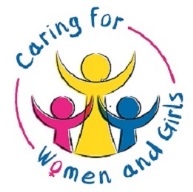 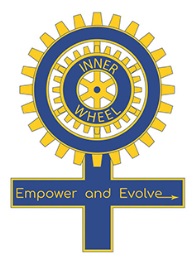 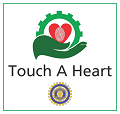 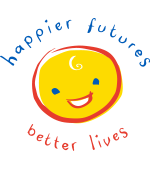 